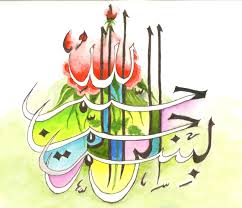 The Miracle Nectarine of Friday 25th September 2015 The Exclusive Islamic Miracle Photographs of Dr Umar Elahi AzamFriday 24th   September 2015Manchester, UKIntroduction There were markings of The  Name of Allah   in two places on different sides of the seed [stone] and one marking in the fross-section.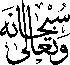 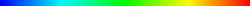 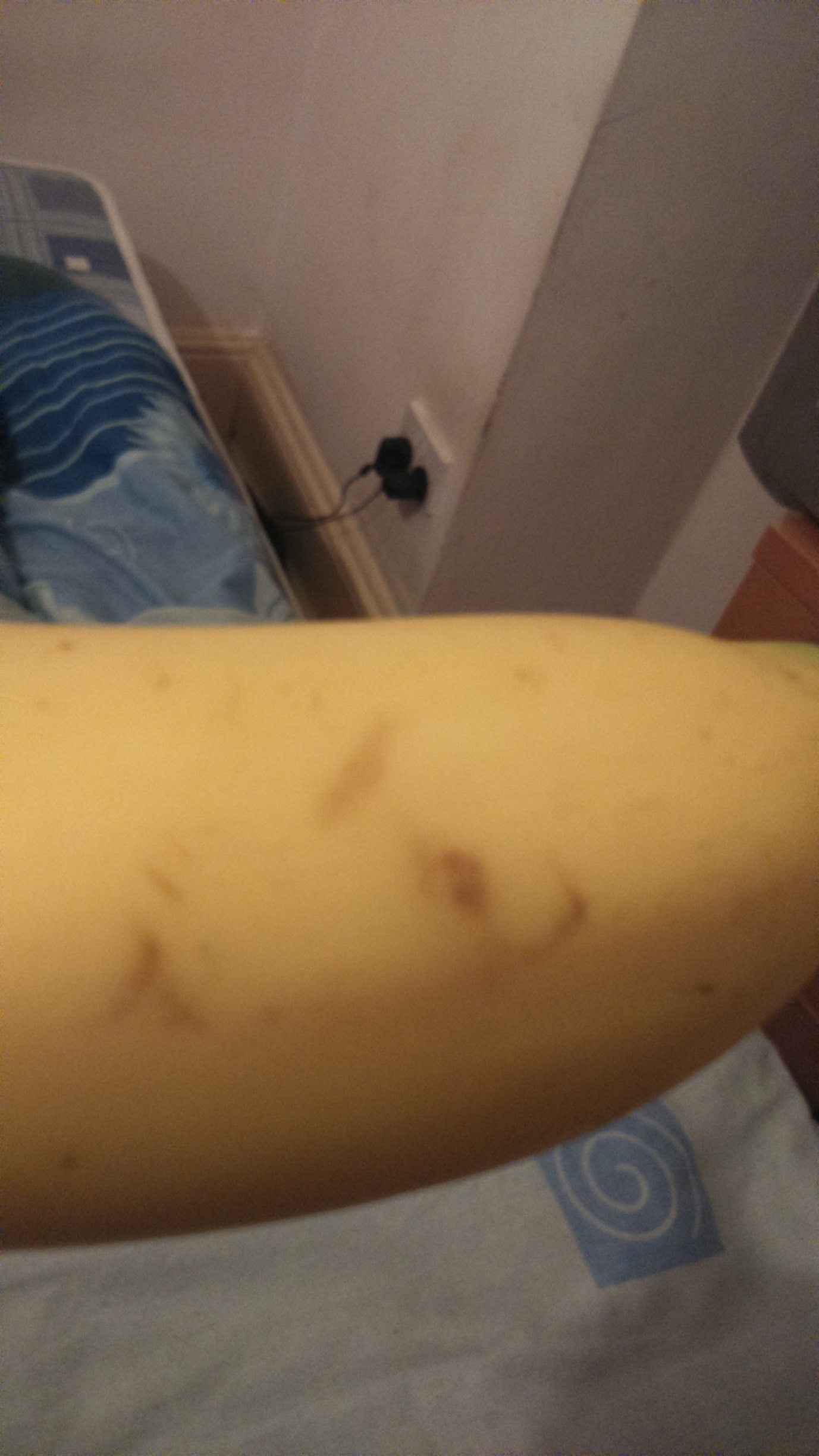 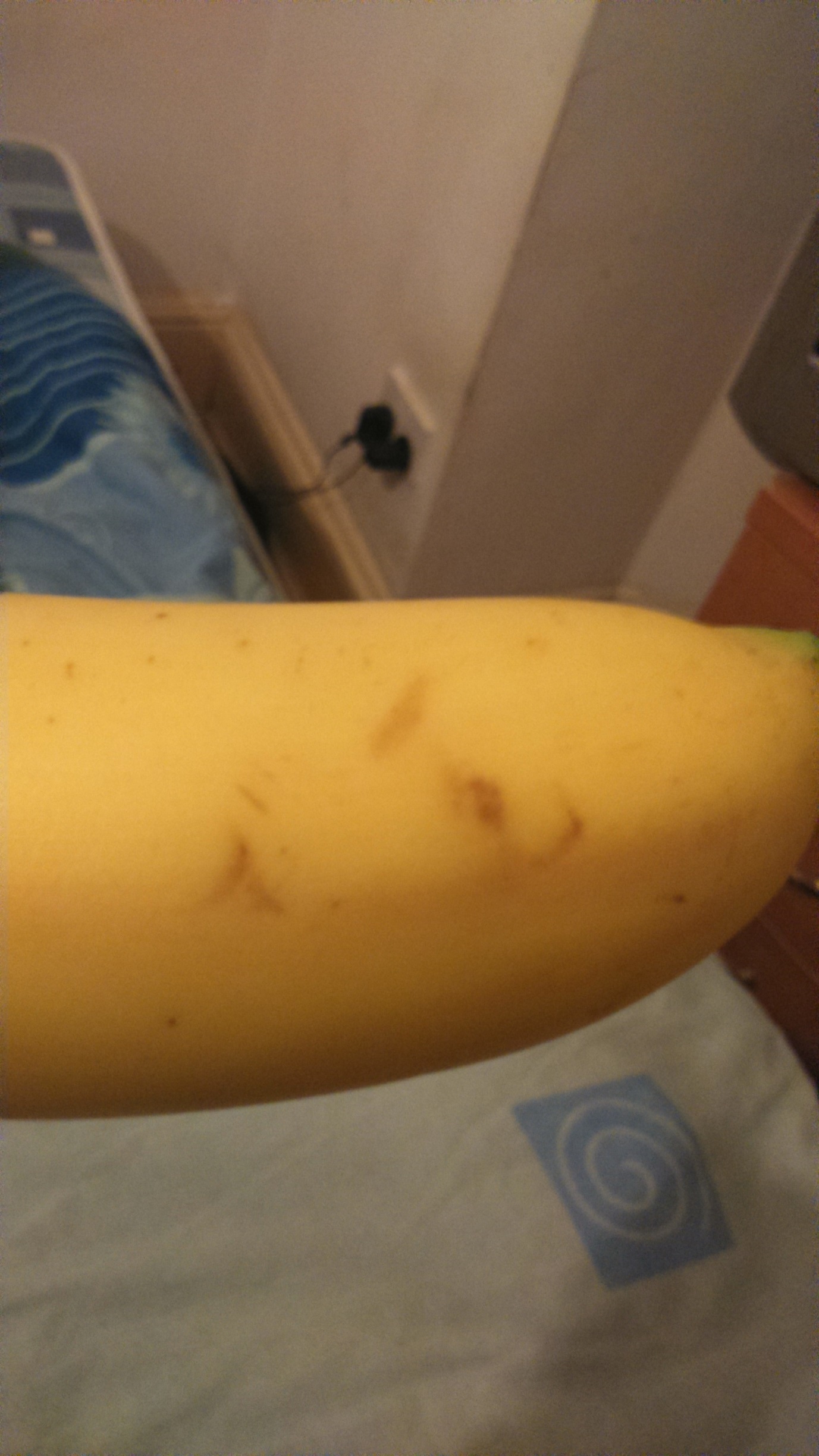 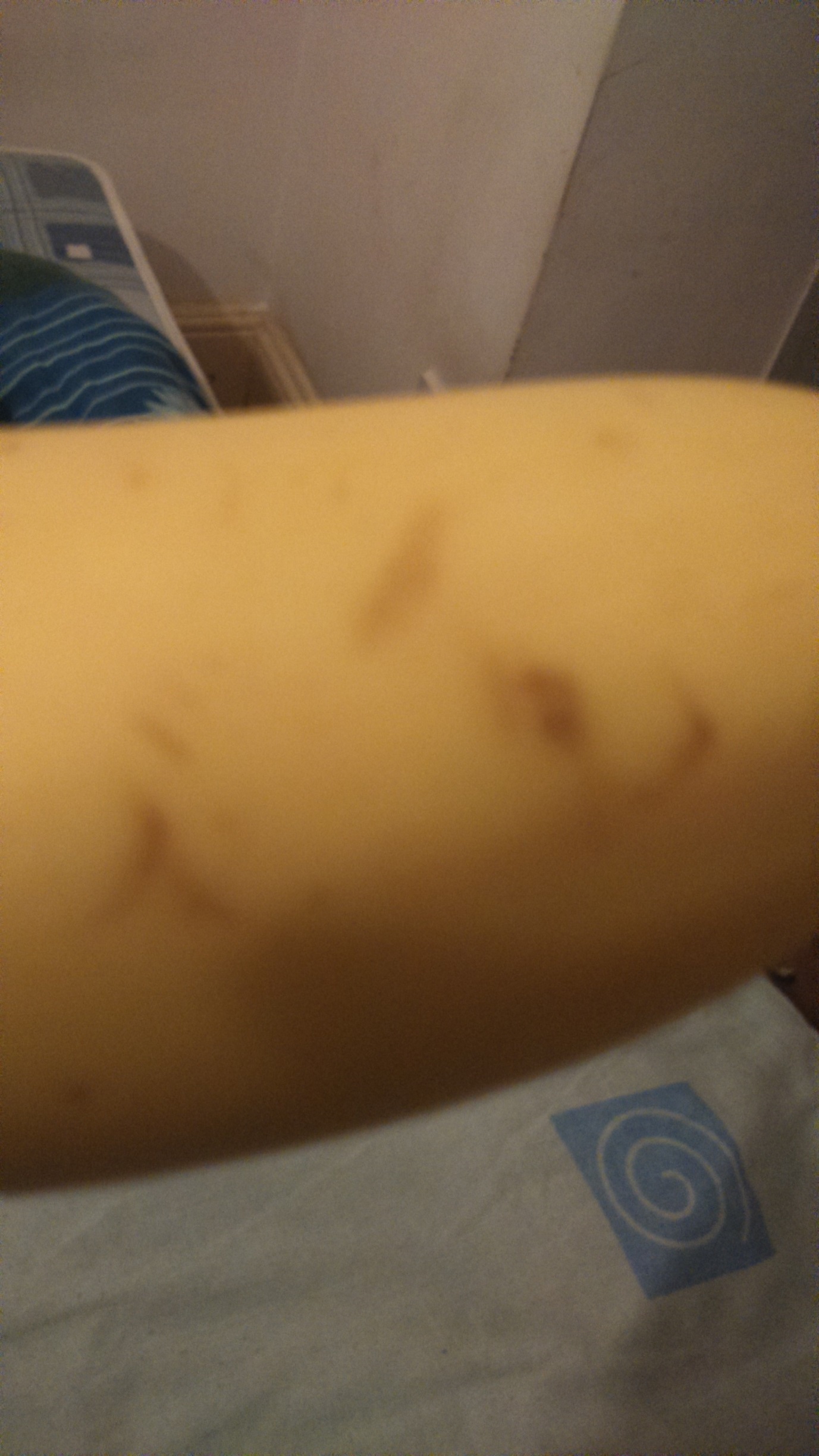 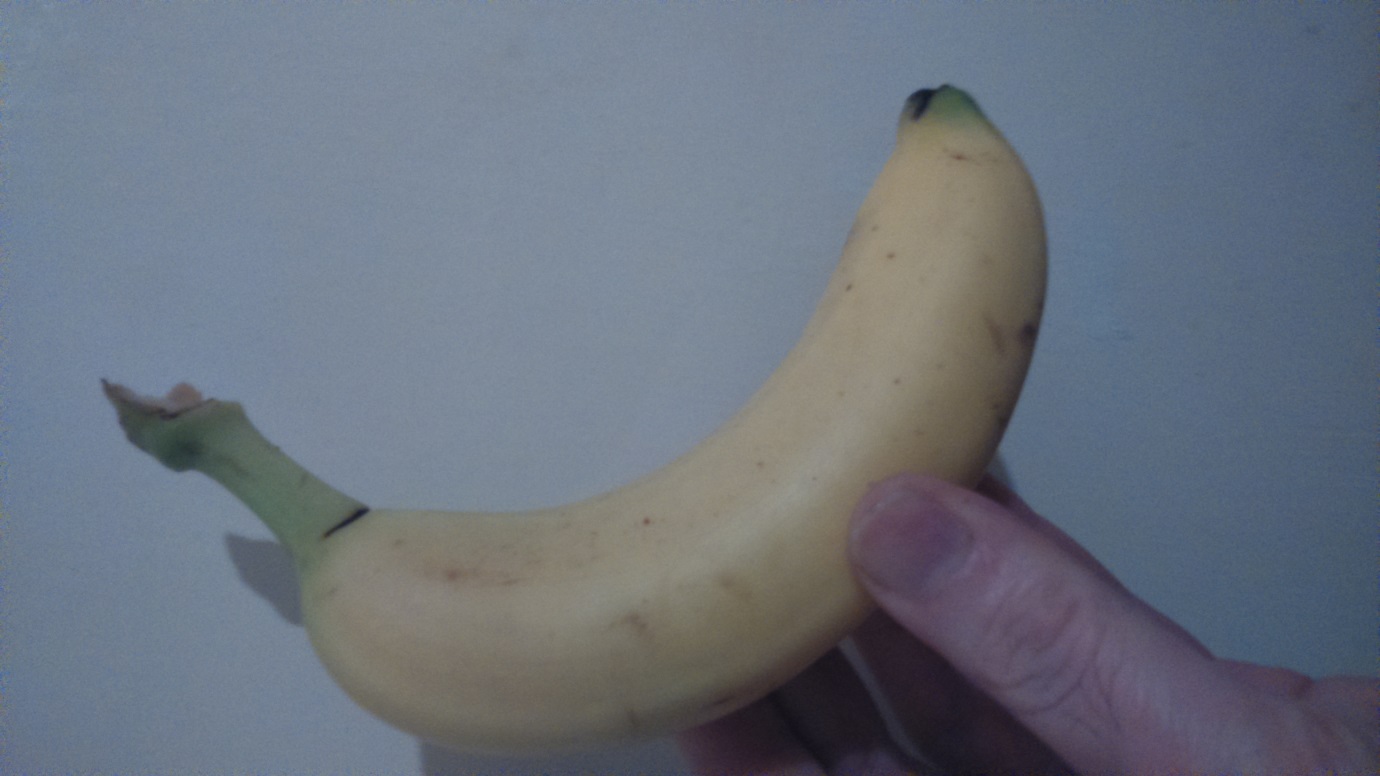 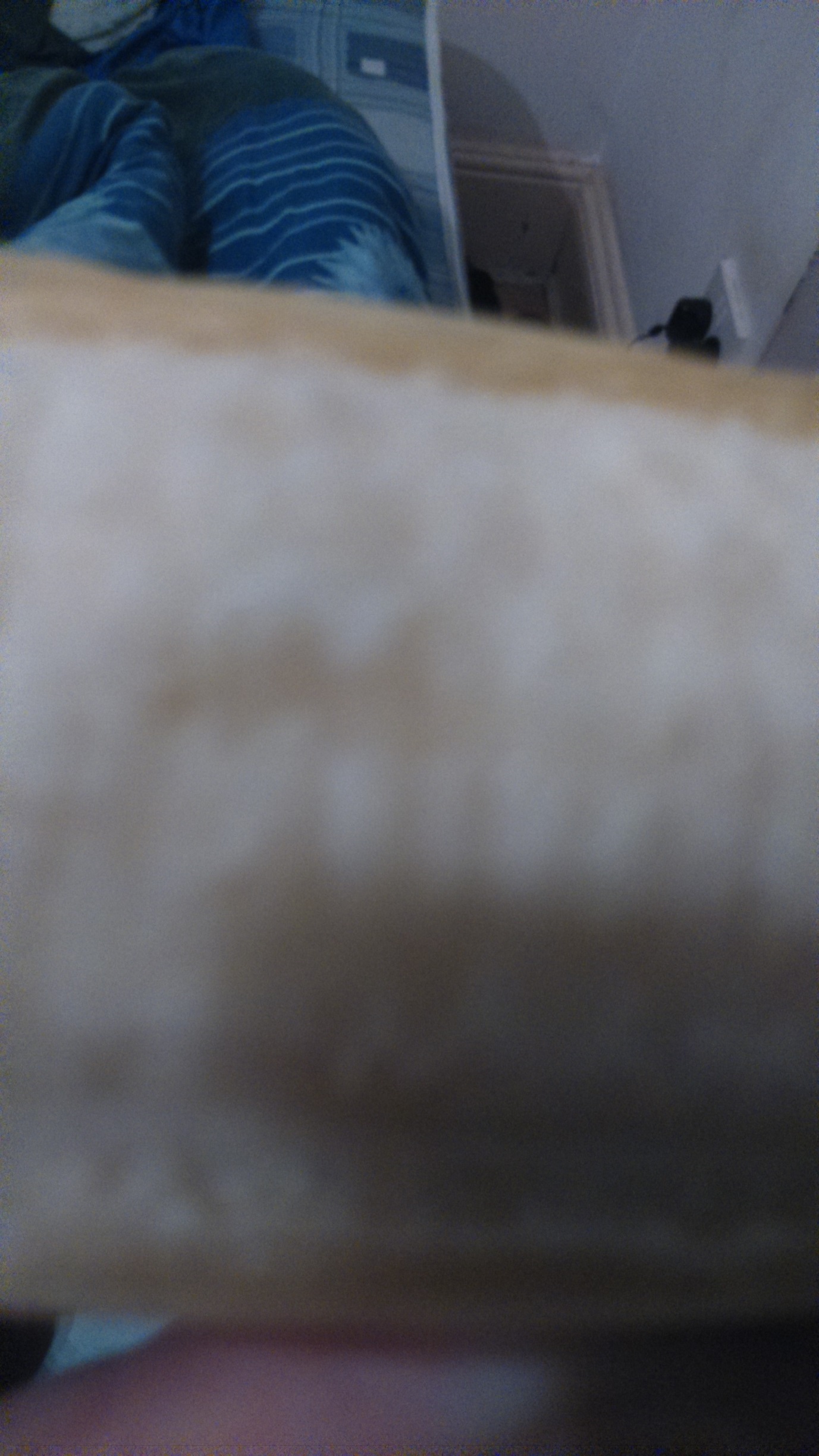 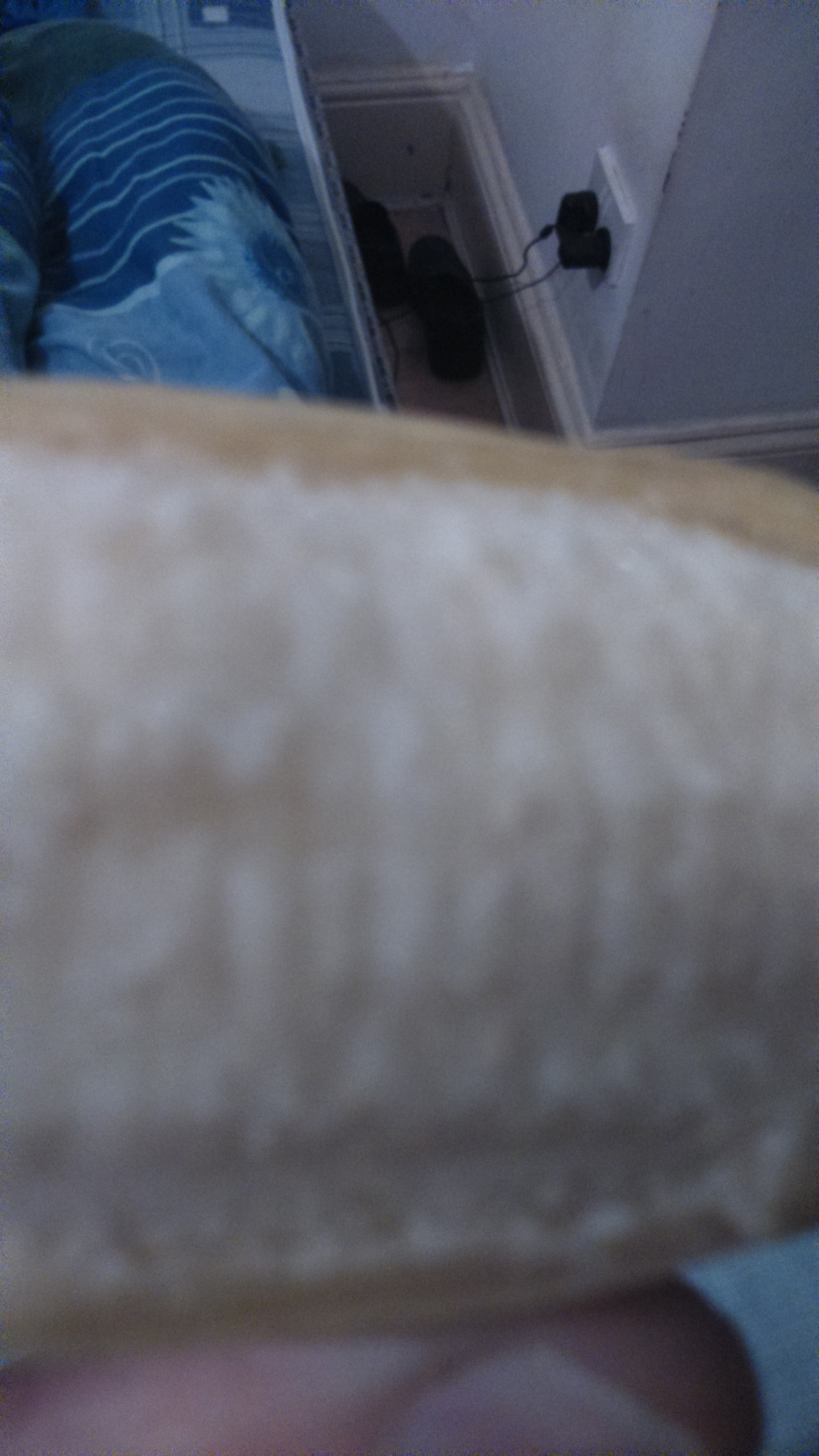 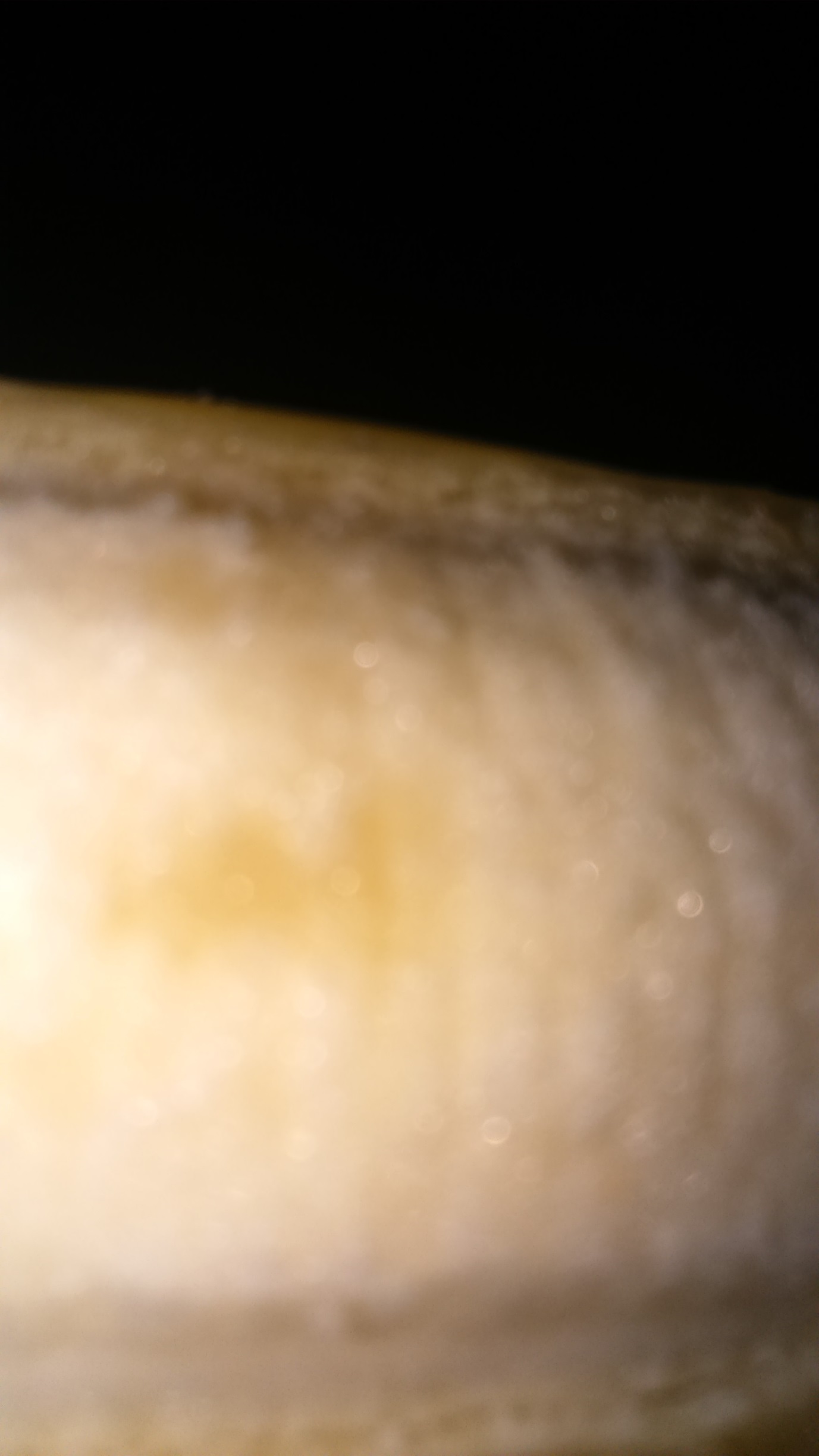 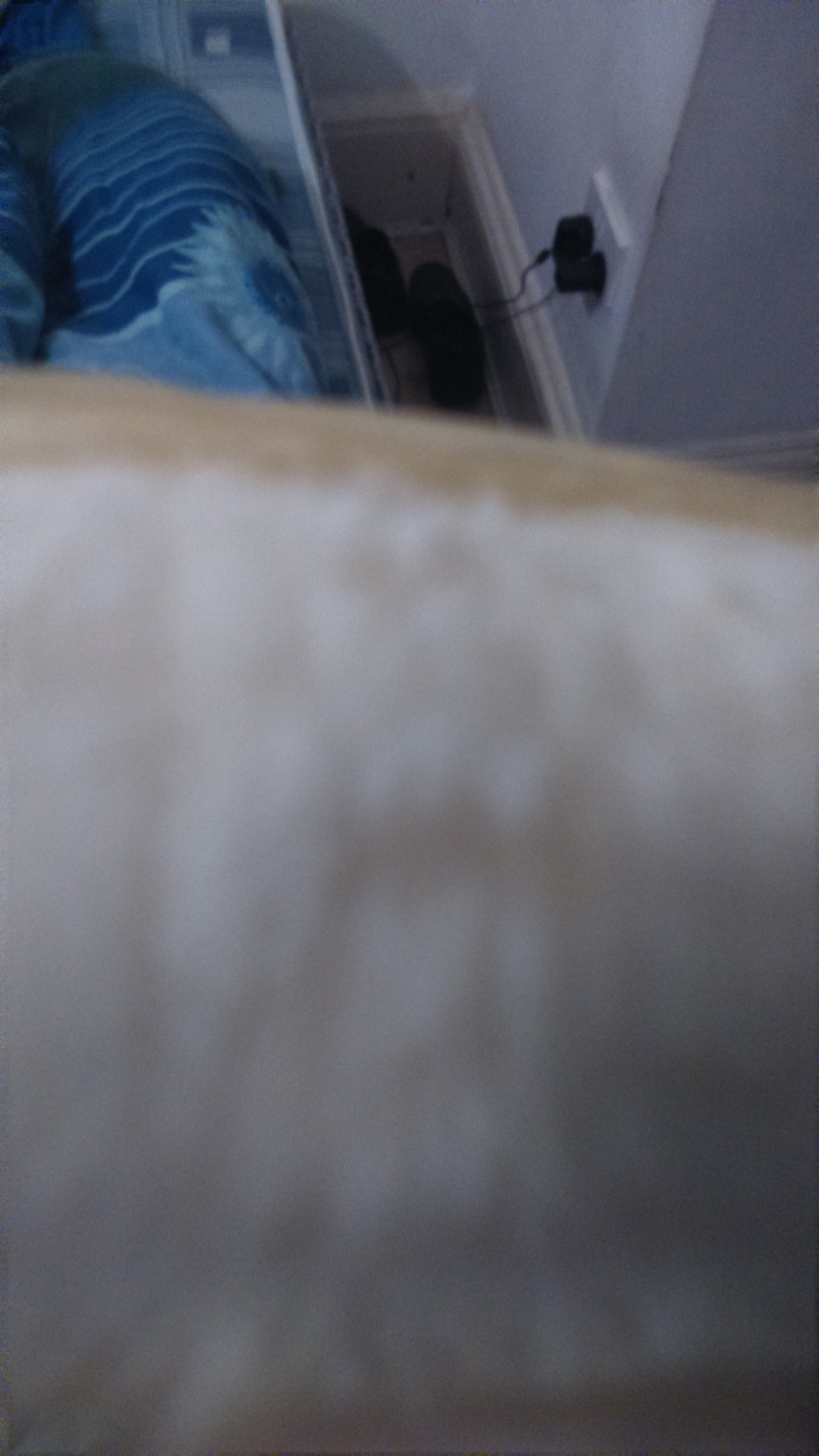 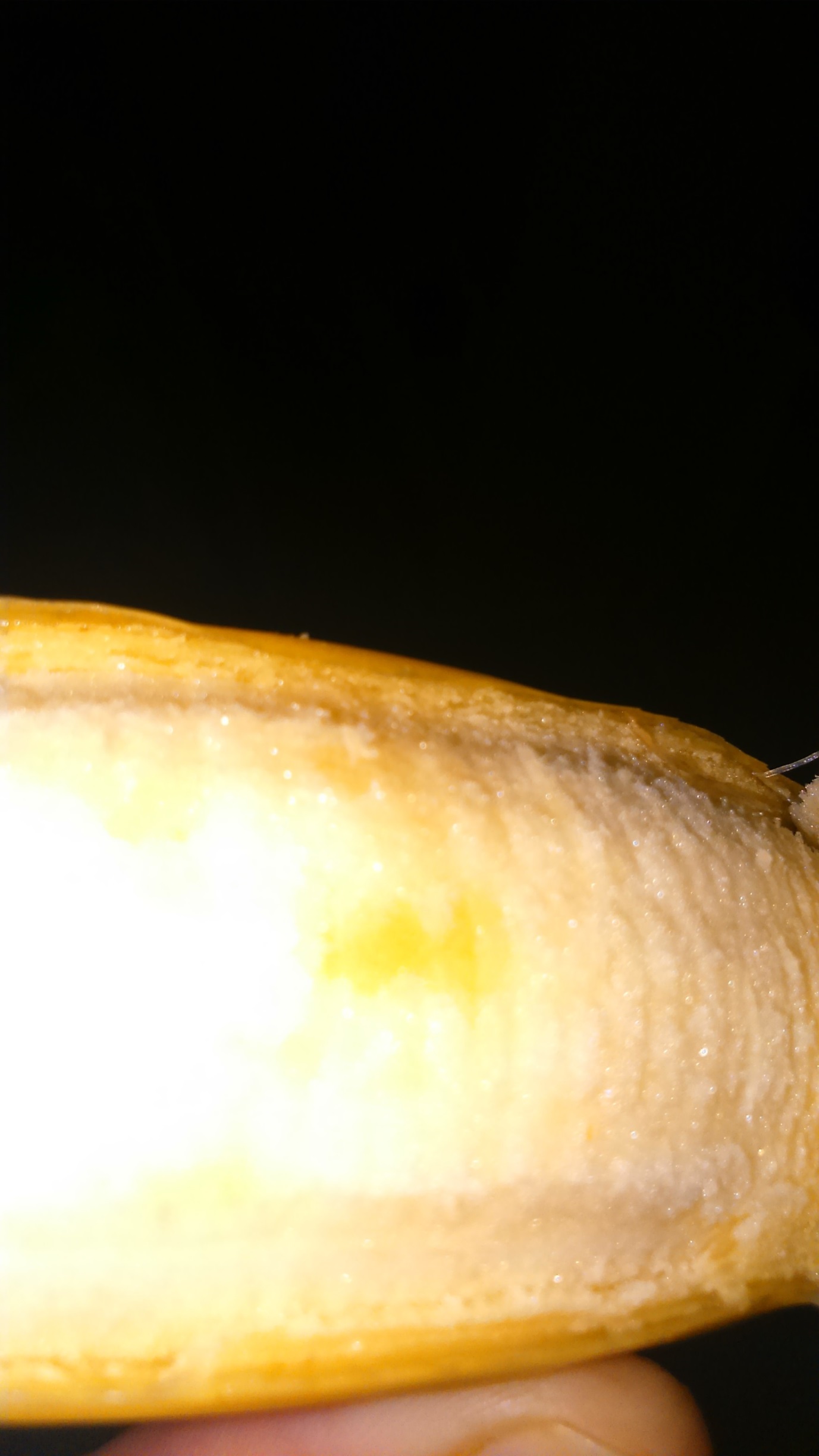 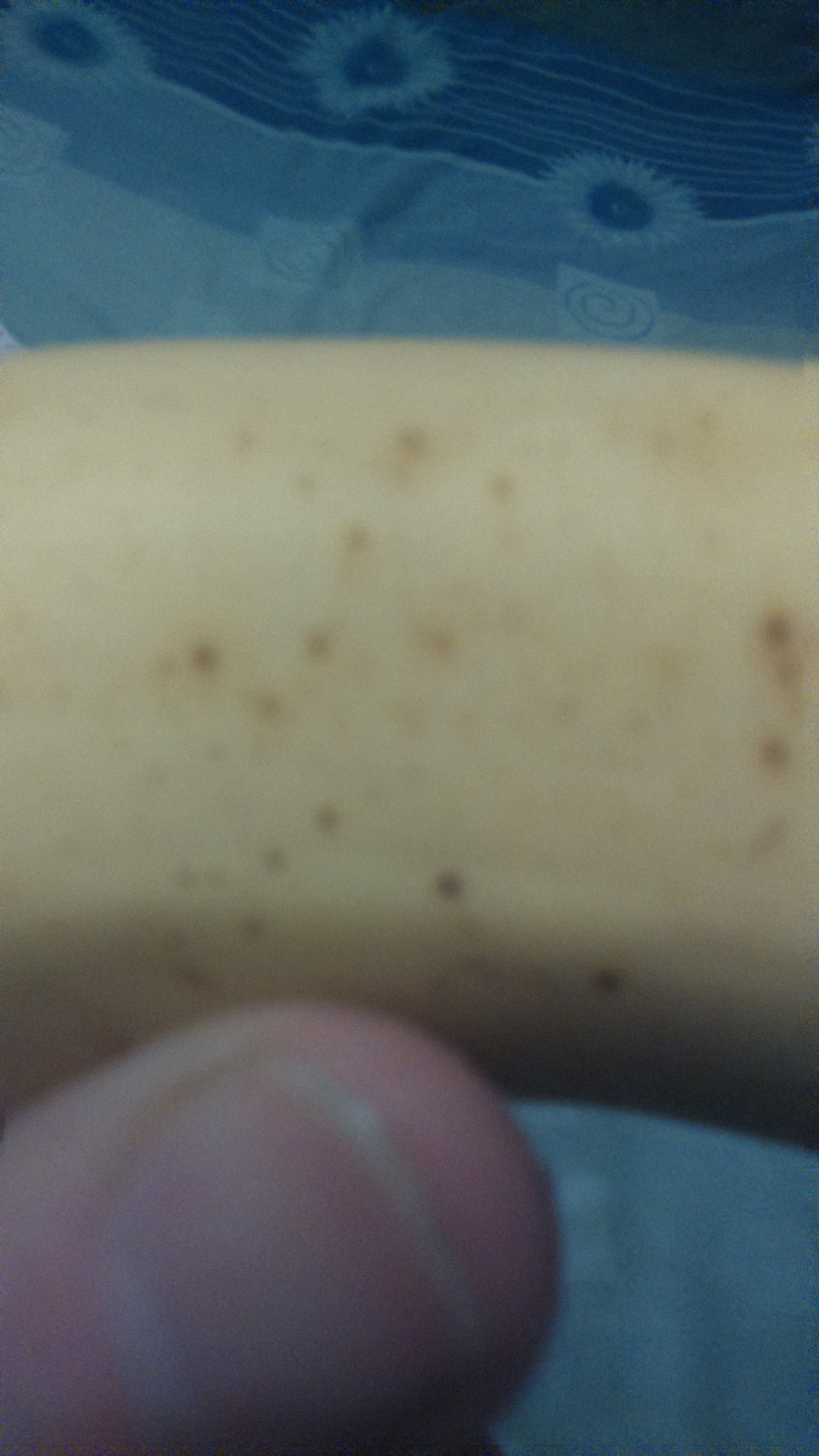 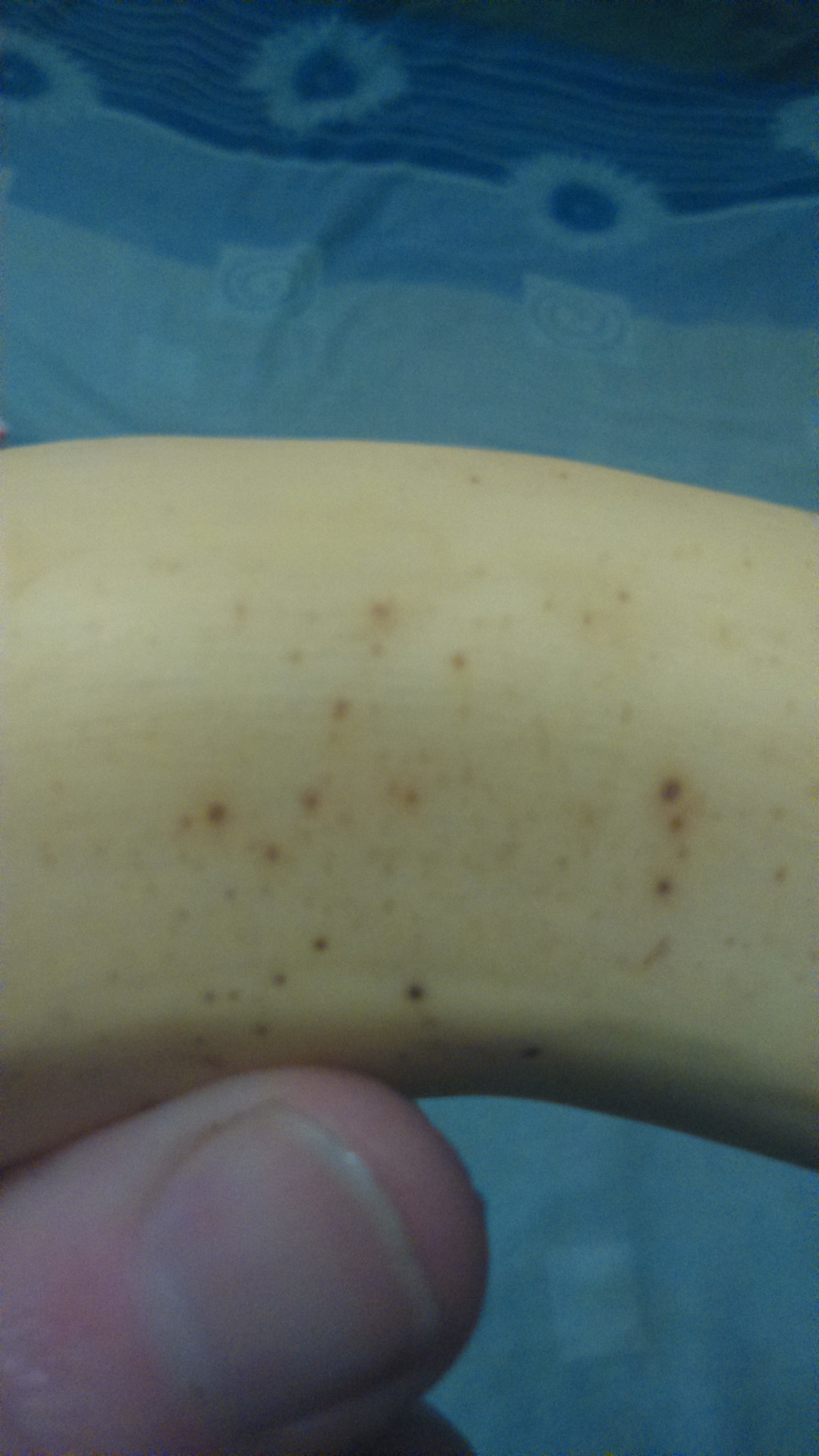 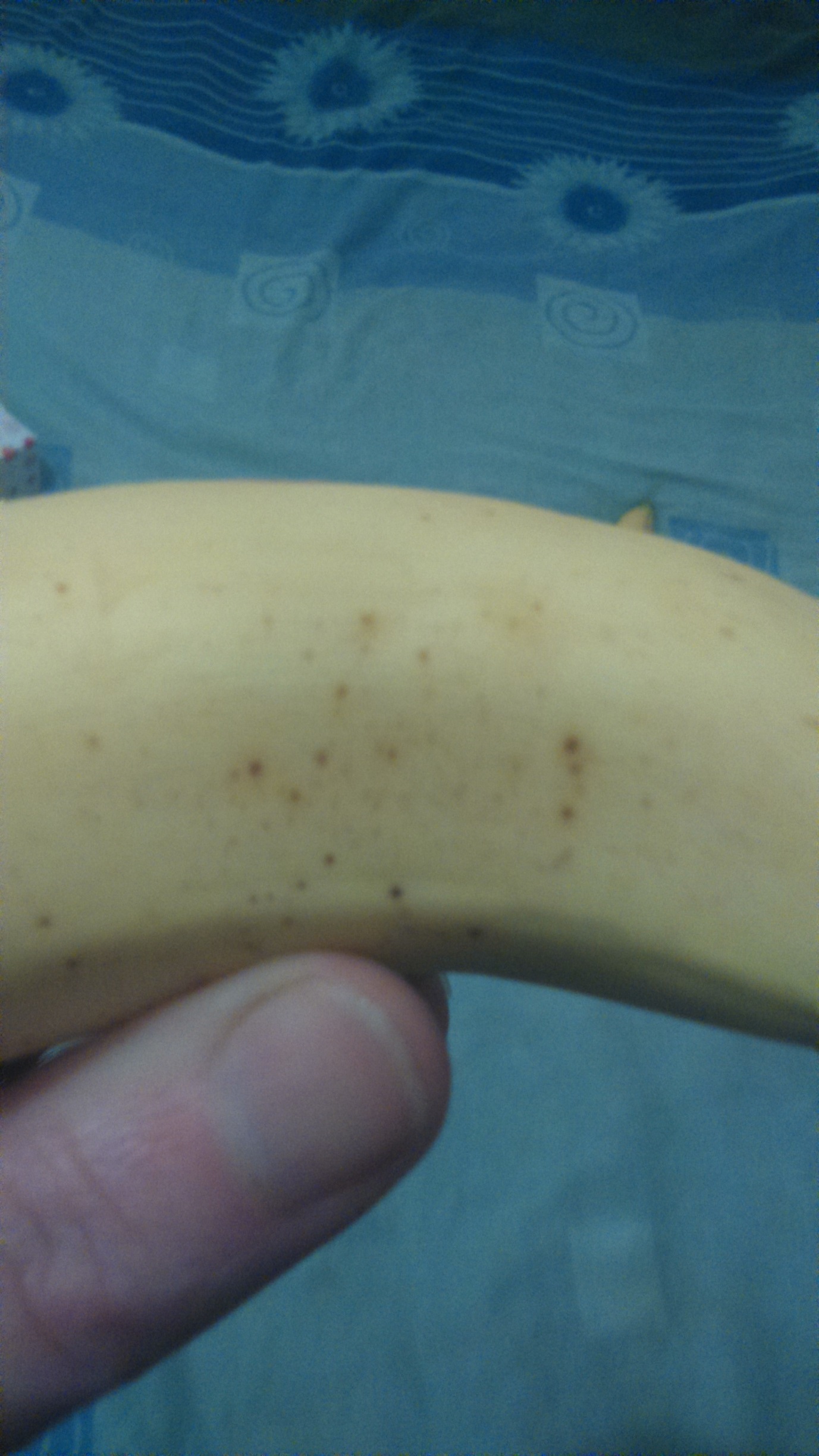 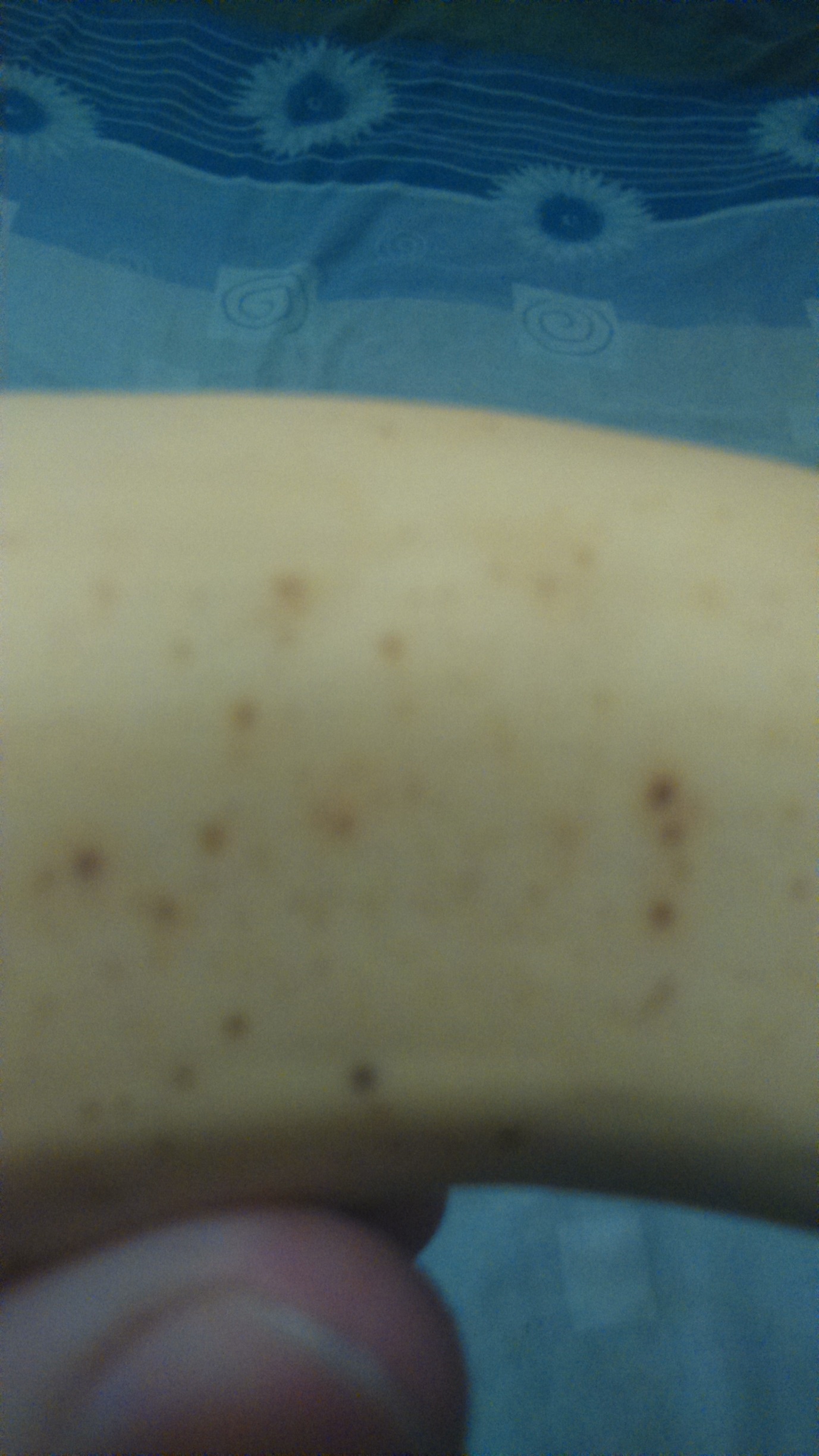 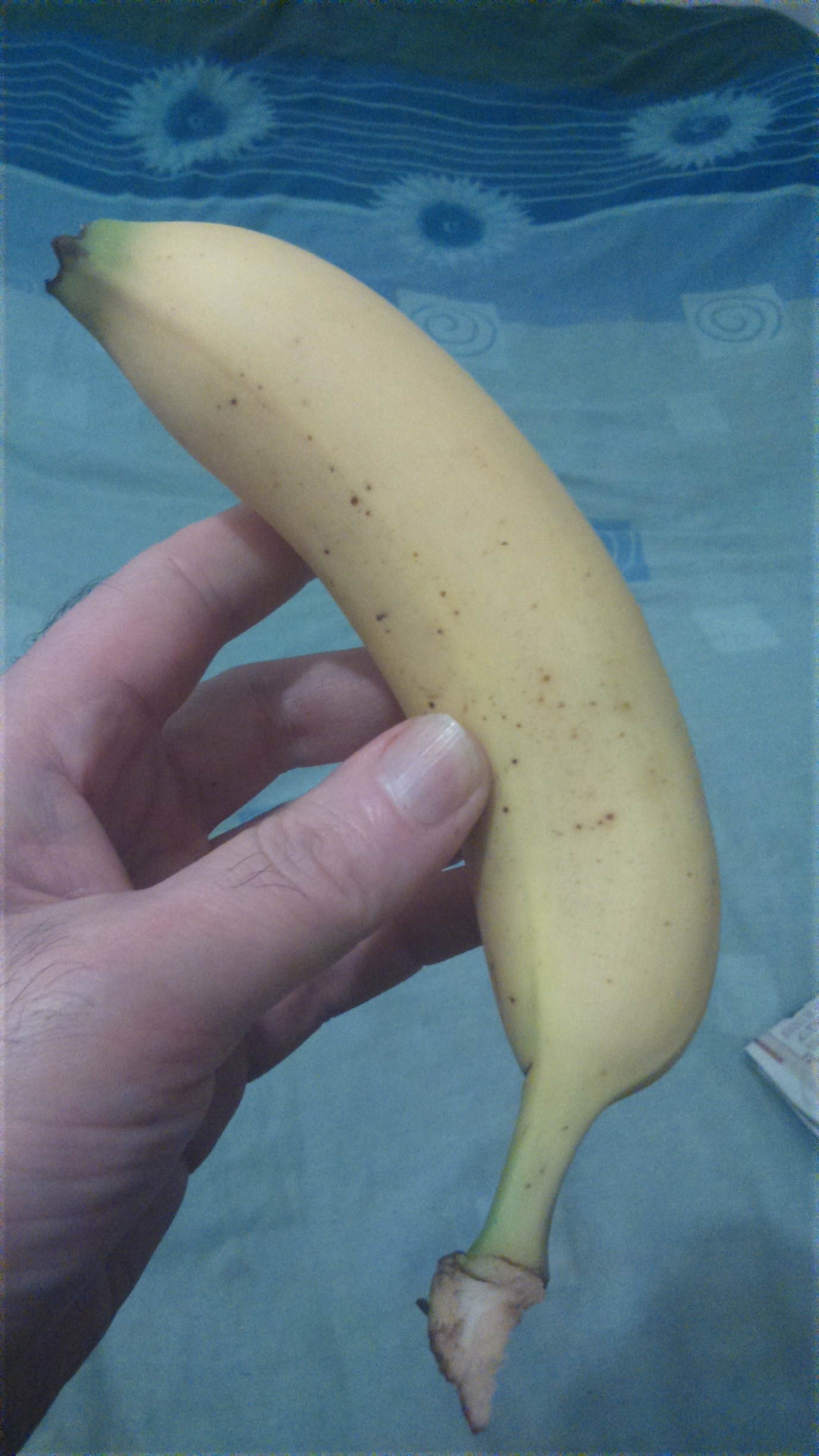 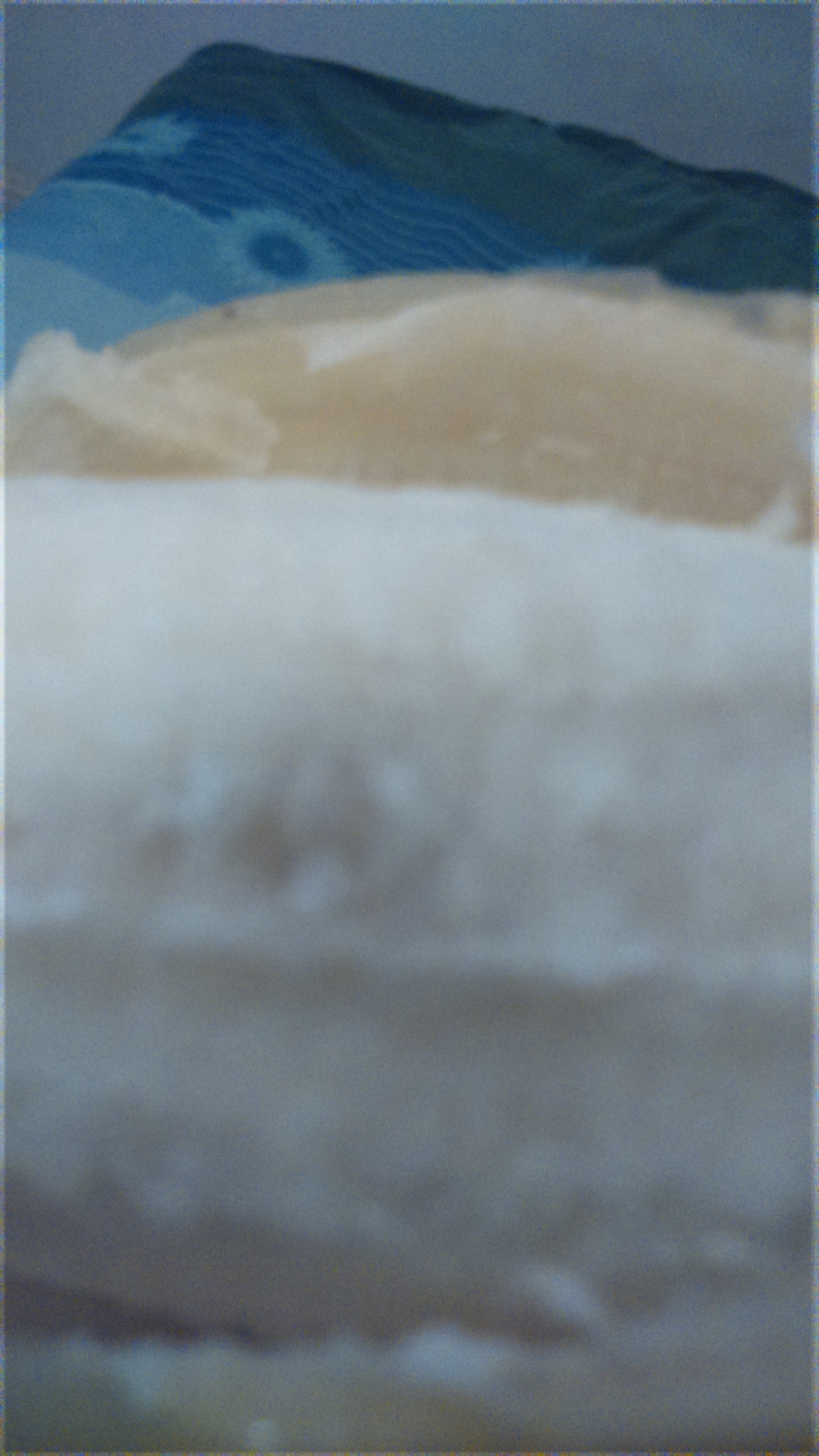 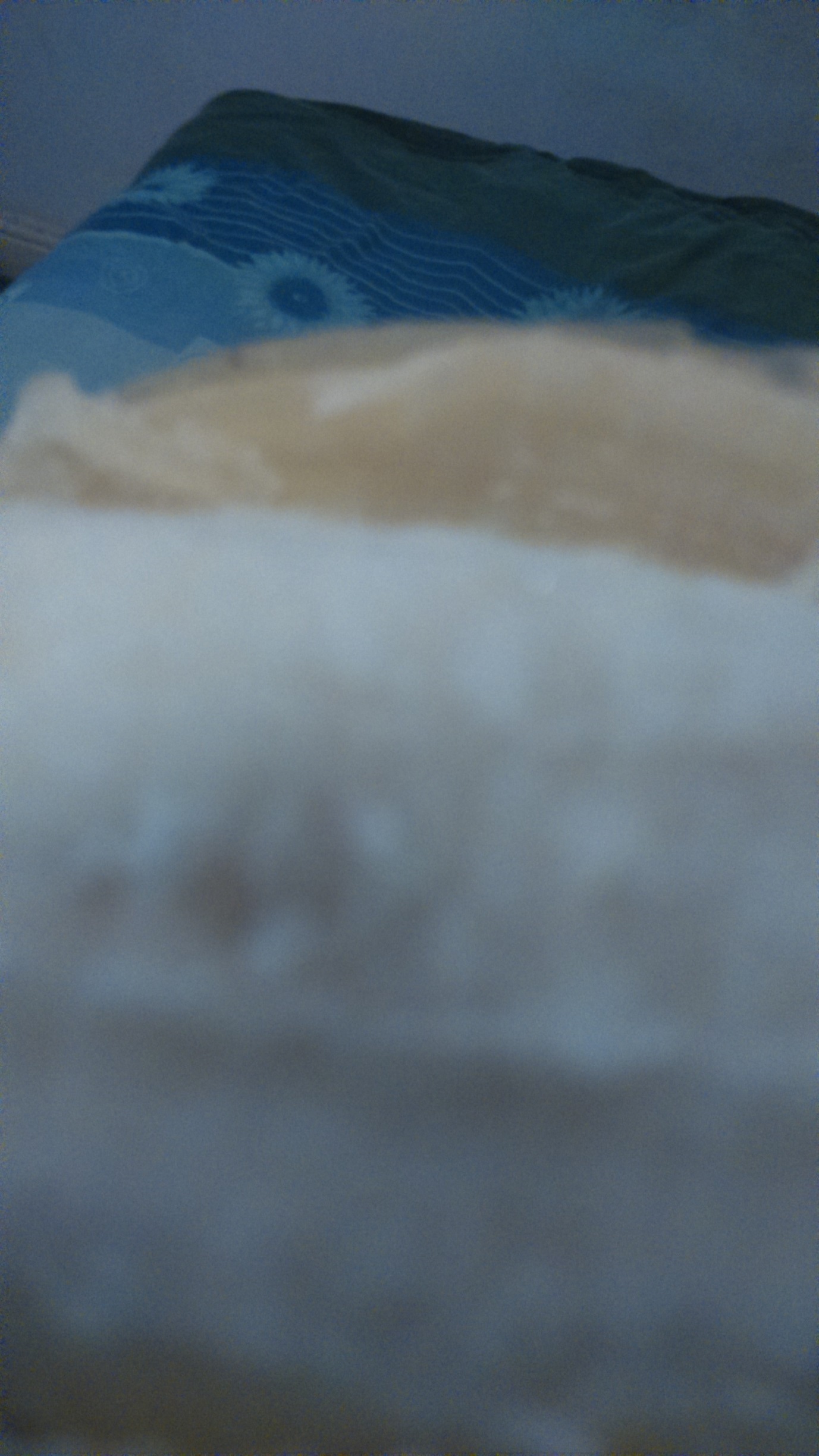 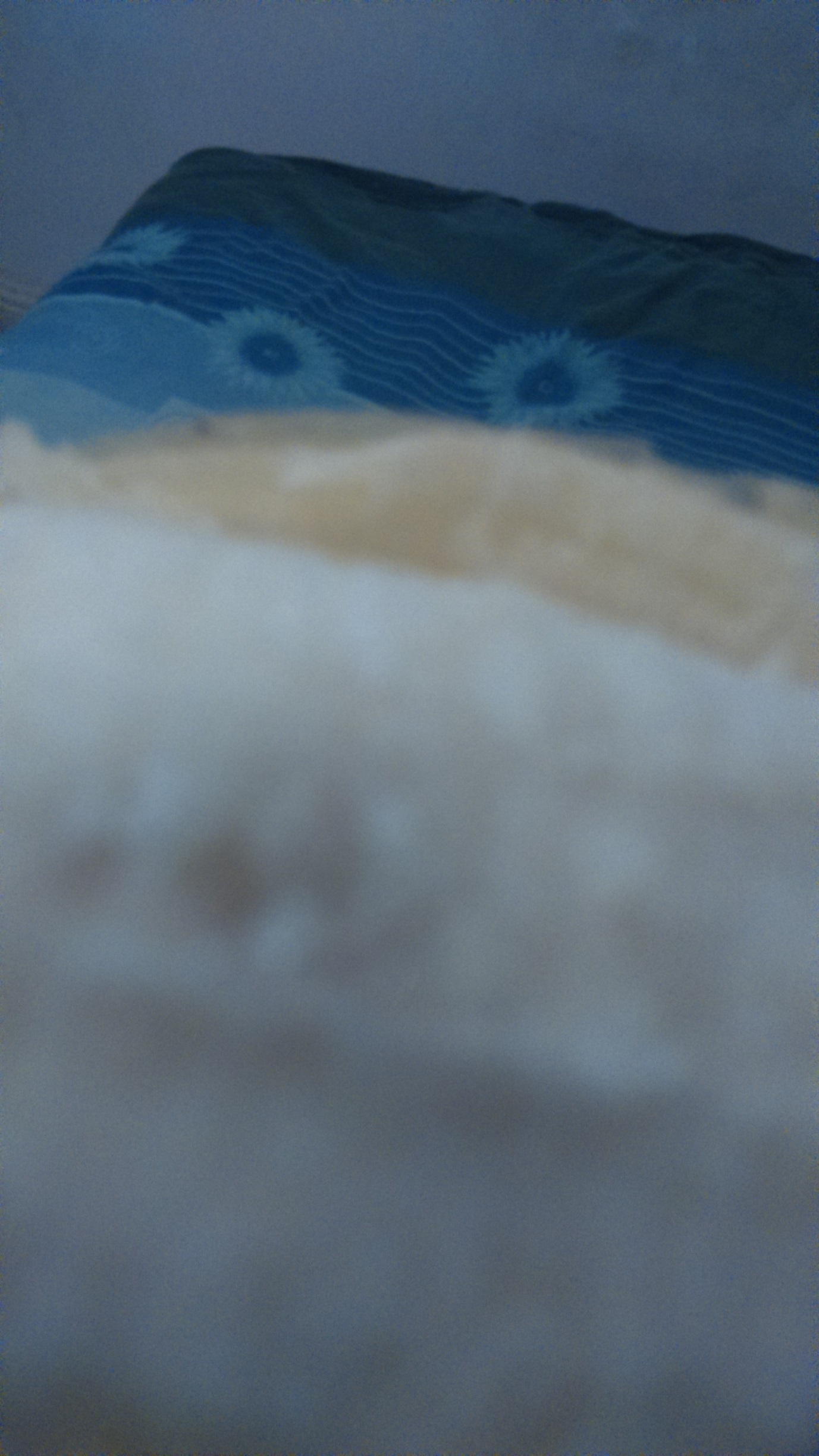 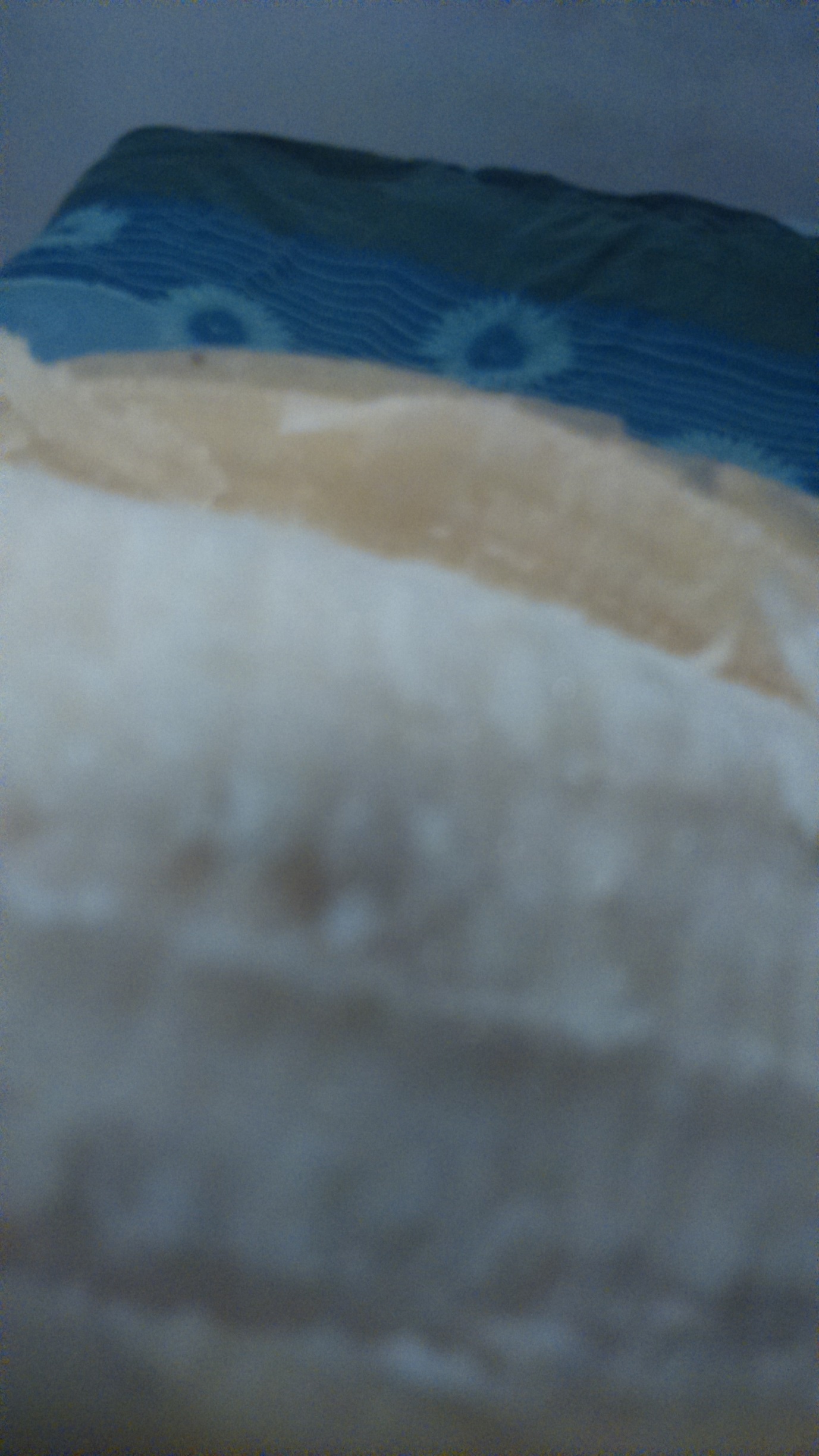 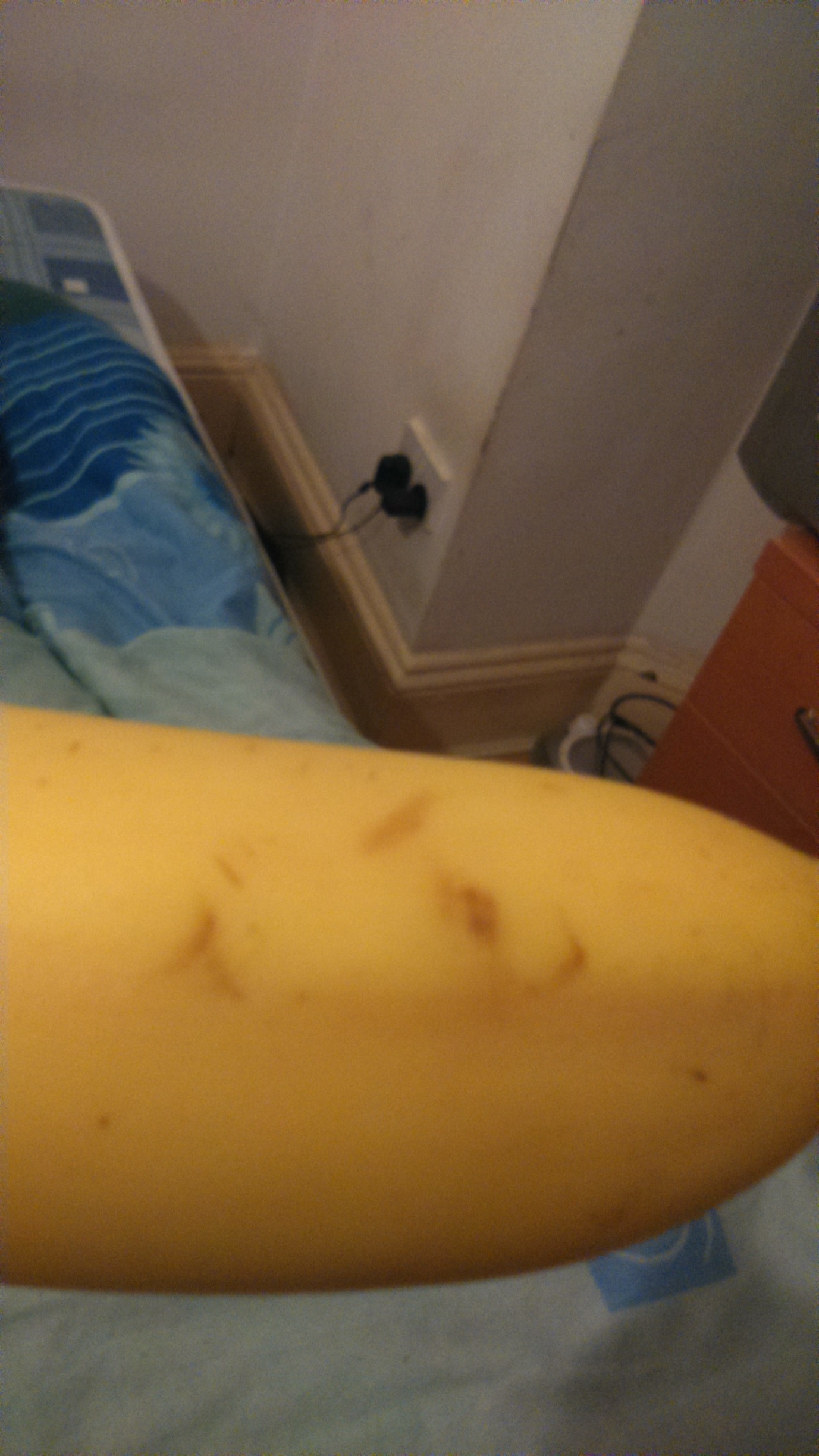 